ПРОИЗВОДИМ И РЕАЛИЗУЕМ ПОЛИЭТИЛЕНОВЫЕ ПЛЕНКИ И МЕШКИООО «СТОЛИЦЯ ПРОМ»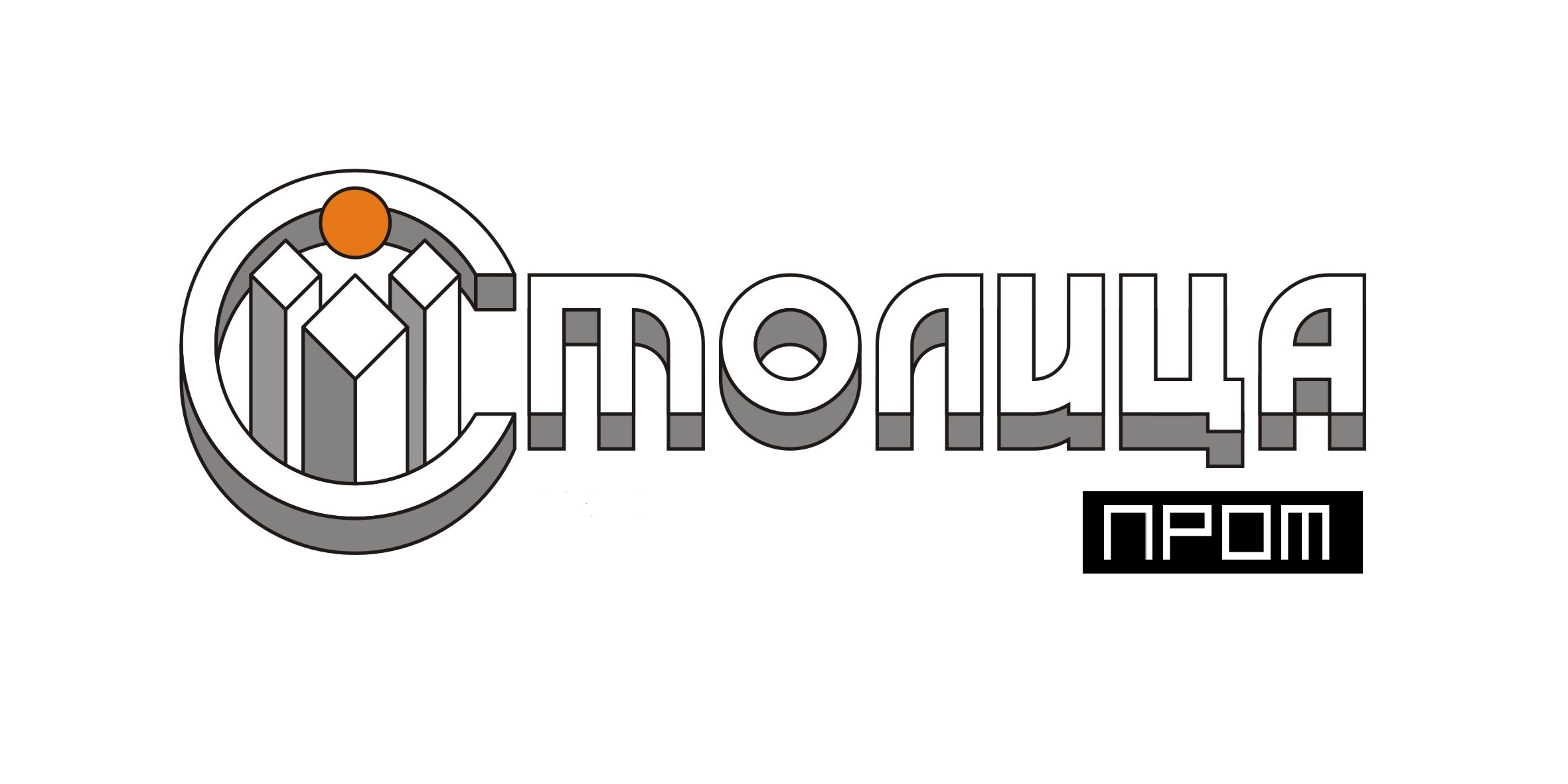 	Отдел продаж: +38 (096) 025 25 25  (Елена)Производственный отдел: +38 (044)221-08-01Факс +38(044)467-91-51E-mail: stolicaprom@ukr.nethttp://plenka.kiev.ua/Прайс-лист от 01.01.2021            Наименование продукцииШирина рулонаТолщина пленки     ЦЕНА      ЦЕНА             Наименование продукции(мм)            (микрон)     ЦЕНА      ЦЕНА Пленка п/э техническая серая не прозрачная200-16000,60-0,2003030Пленка п/э техническая серая не прозрачная200-16000,60-0,2003030Пленка п/э техническая прозрачная200-16000,50-0,2003636Пленка п/э  черная техническая200-16000,60-0,2003838Пленка п/э  черная техническая200-16000,60-0,2003838Пленка п/э термоусадочная первичная200-15000,30-0,2006262Пленка п/э термоусадочная вторичная200-15000,60-0,2004040Пленка п/э термоусадочная композиционная200-15000,40-0,200договорнаядоговорнаяПленка п/э для мульчирования почвы500-15000,30-0,2006262ТАБЛИЦА ТЕХНИЧЕСКОГО РУКАВАТАБЛИЦА ТЕХНИЧЕСКОГО РУКАВАТАБЛИЦА ТЕХНИЧЕСКОГО РУКАВАТАБЛИЦА ТЕХНИЧЕСКОГО РУКАВАТАБЛИЦА ТЕХНИЧЕСКОГО РУКАВАШирина рукава, ммТолщина рукава, мкКоличество м.п. в рул.Площадь (м2)Цена рулонаПЛЕНКА СЕРАЯ НЕ ПРОЗРАЧНАЯПЛЕНКА СЕРАЯ НЕ ПРОЗРАЧНАЯПЛЕНКА СЕРАЯ НЕ ПРОЗРАЧНАЯПЛЕНКА СЕРАЯ НЕ ПРОЗРАЧНАЯПЛЕНКА СЕРАЯ НЕ ПРОЗРАЧНАЯ1500 х 2601003006601500 х 2801003007001500 х 21001003009001500 х 21201003009601500 х 2150501507001500 х 220050150900ПЛЕНКА СЕРАЯ ПРОЗРАЧНАЯПЛЕНКА СЕРАЯ ПРОЗРАЧНАЯПЛЕНКА СЕРАЯ ПРОЗРАЧНАЯПЛЕНКА СЕРАЯ ПРОЗРАЧНАЯПЛЕНКА СЕРАЯ ПРОЗРАЧНАЯ1500 х 2601003007101500 х 2801003007501500 х 21001003009501500 х 212010030010101500 х 2150501507501500 х 220050150950ПЛЕНКА ЧЕРНАЯПЛЕНКА ЧЕРНАЯПЛЕНКА ЧЕРНАЯПЛЕНКА ЧЕРНАЯПЛЕНКА ЧЕРНАЯ1500 х 2601003007101500 х 2801003007601500 х 21001003008001500 х 212010030010001500 х 21505015010601500 х 220050150800